Debido al problema de mantenimiento de la plataforma durante el fin de semana pasado donde la actividad evaluativa eran los quiz, la plataforma (el sistema) califico como malas muchas respuestas correctas que se adjuntan a continuación...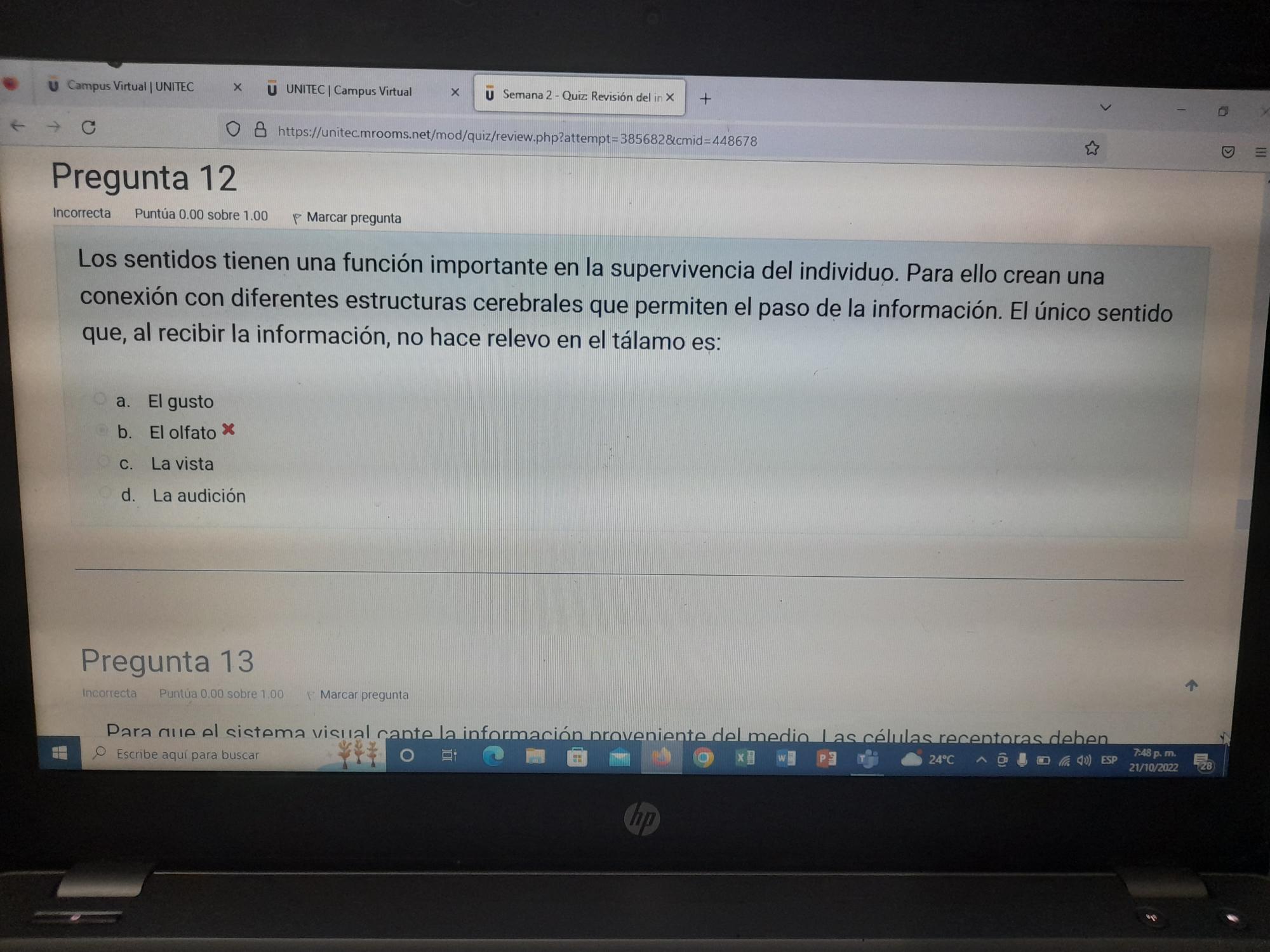 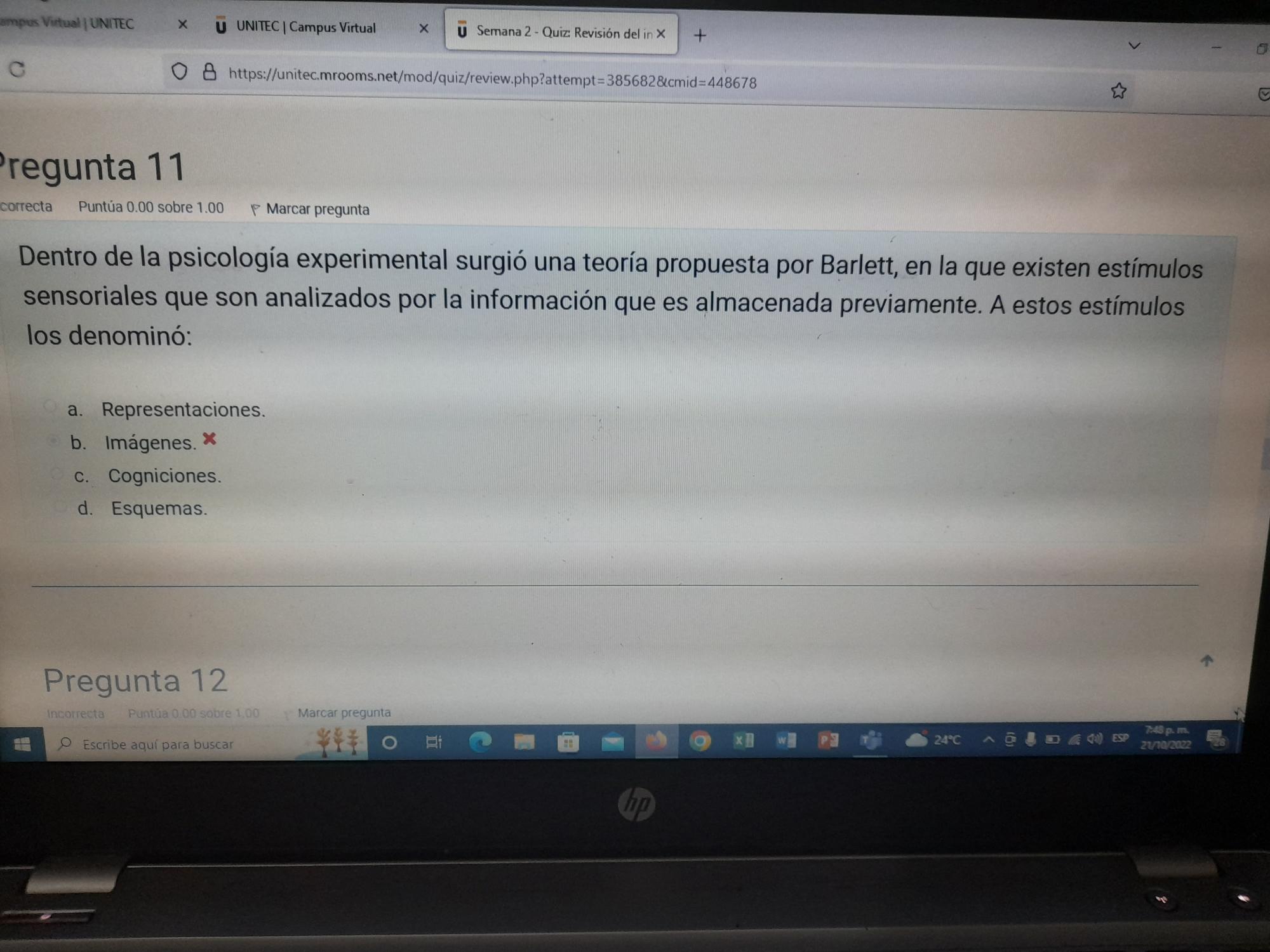 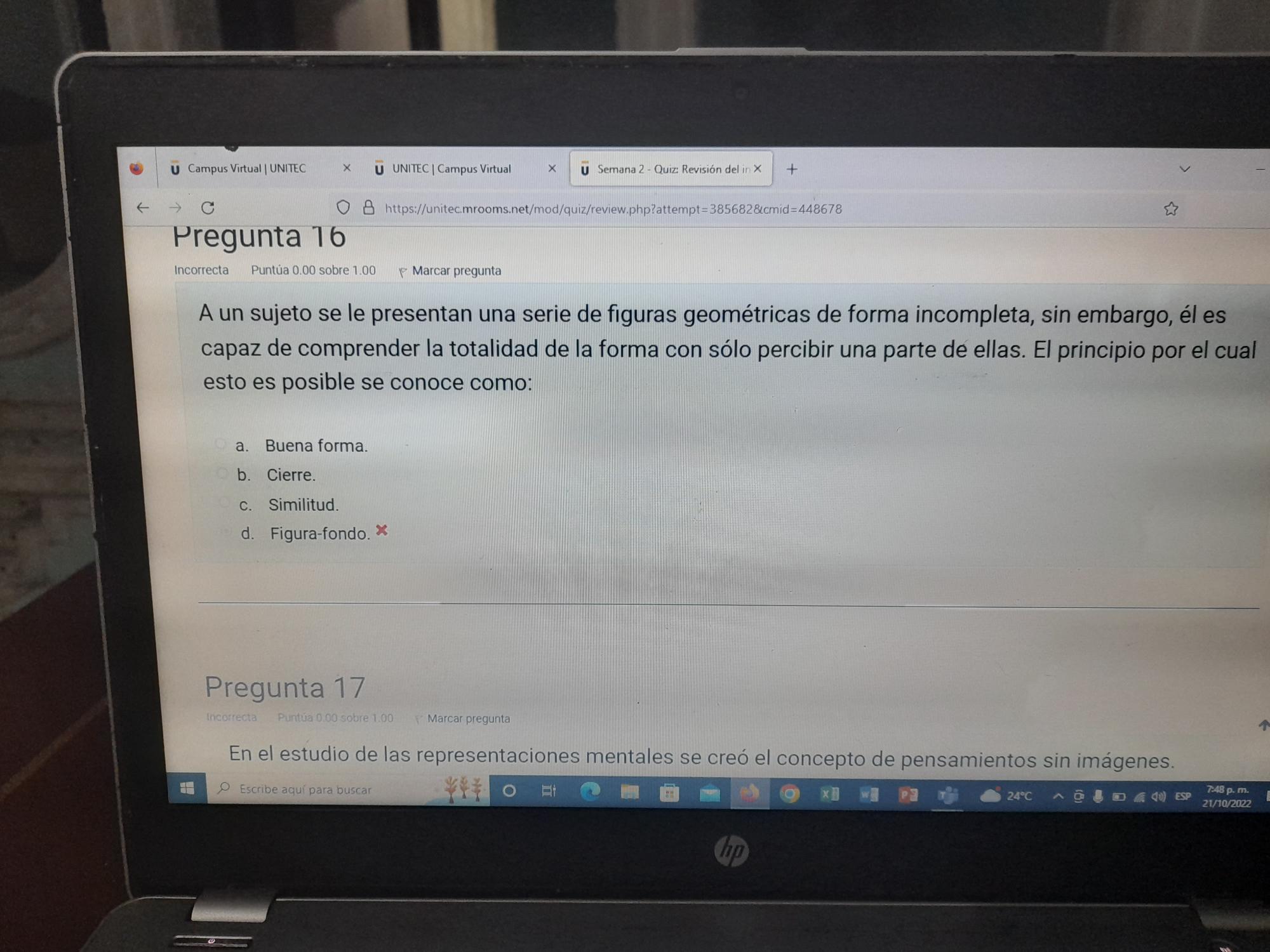 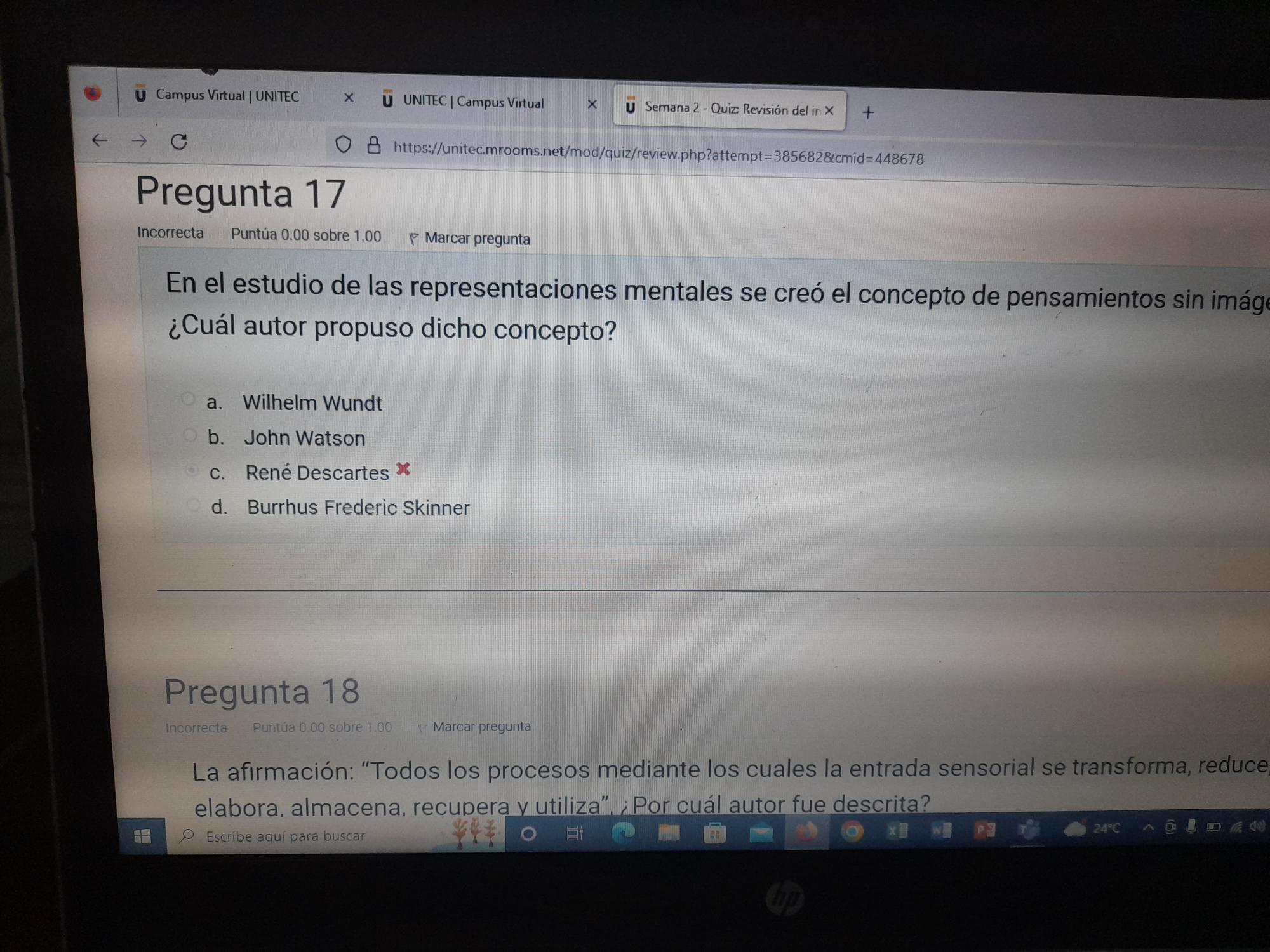 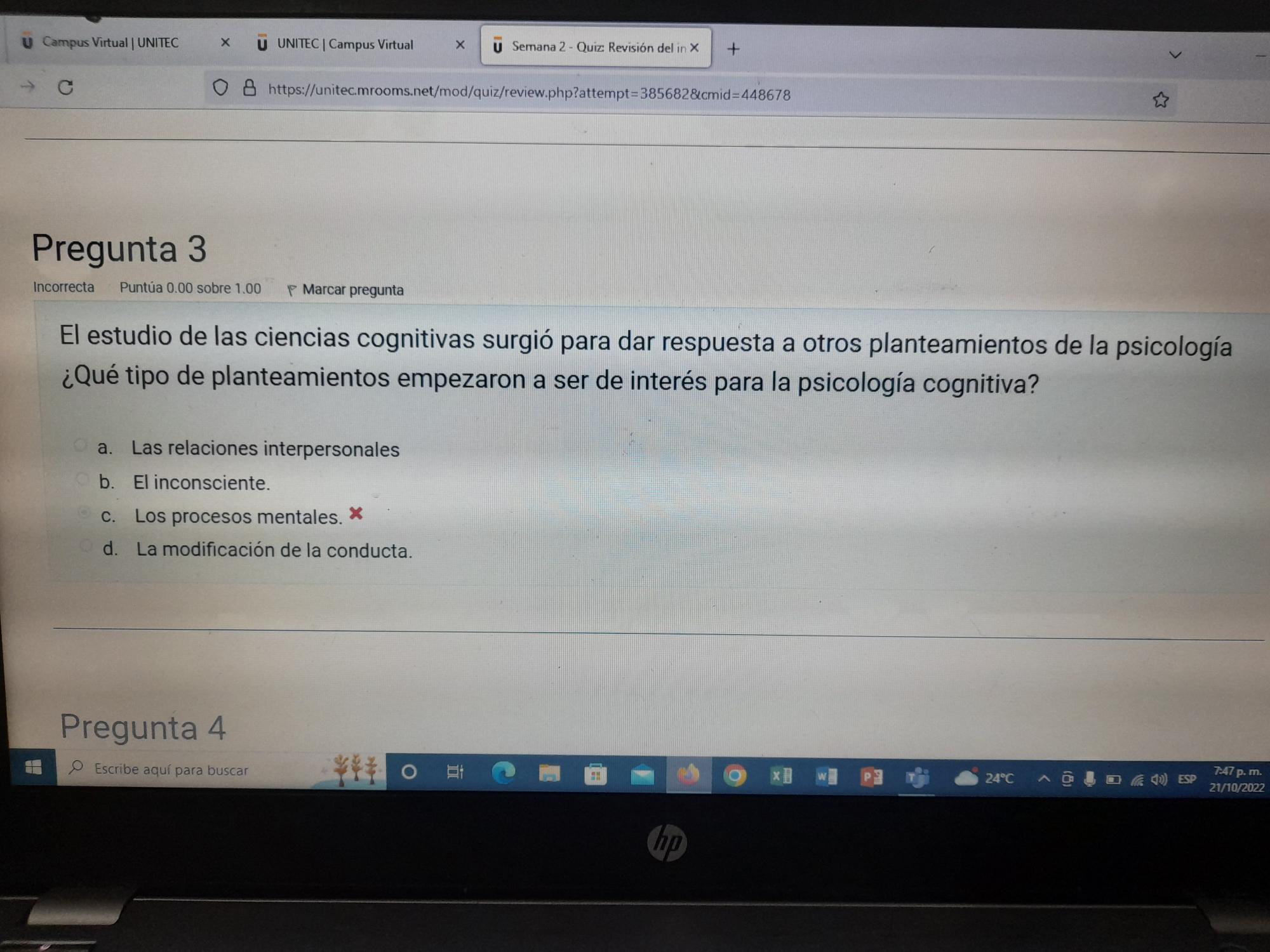 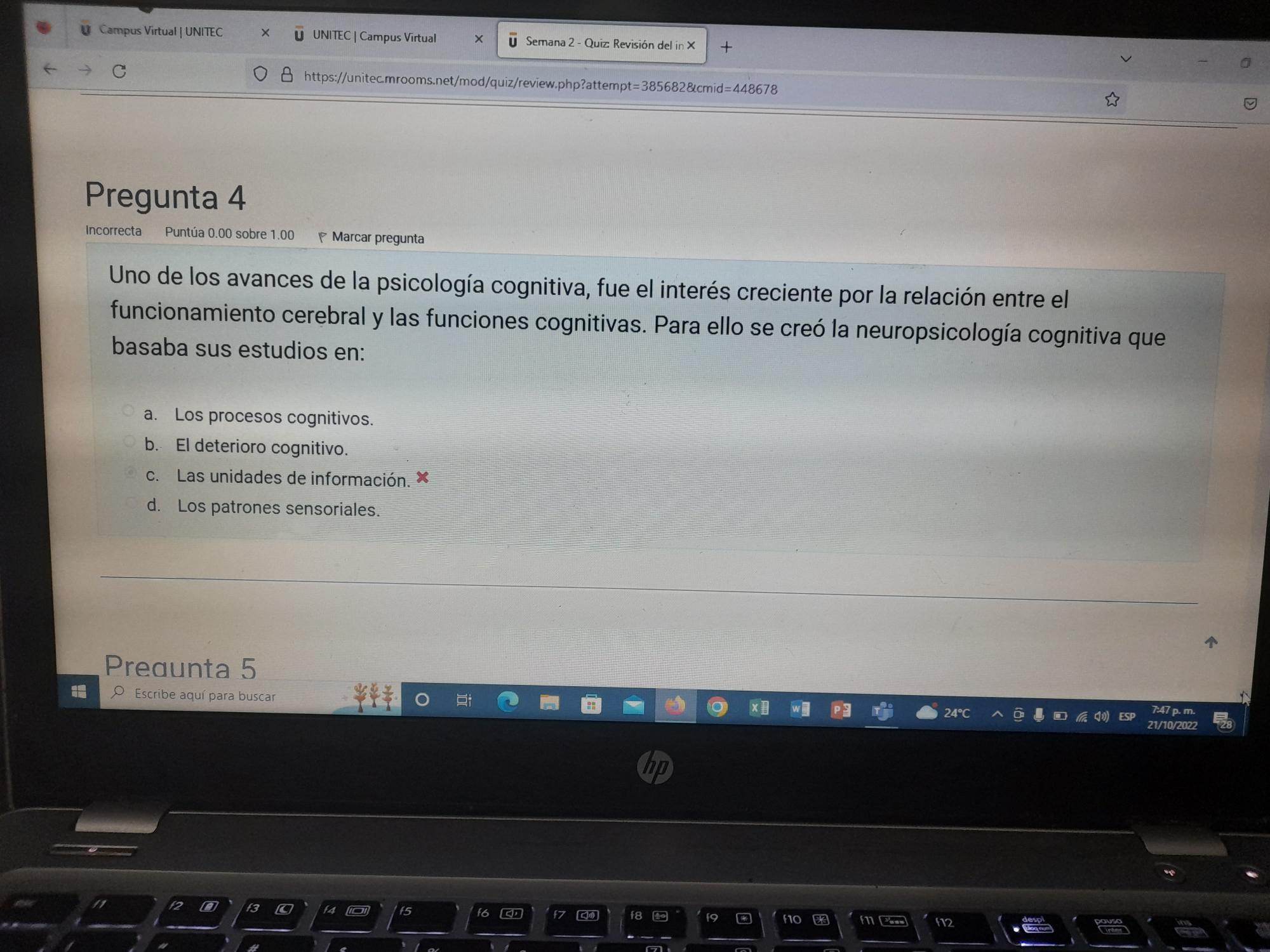 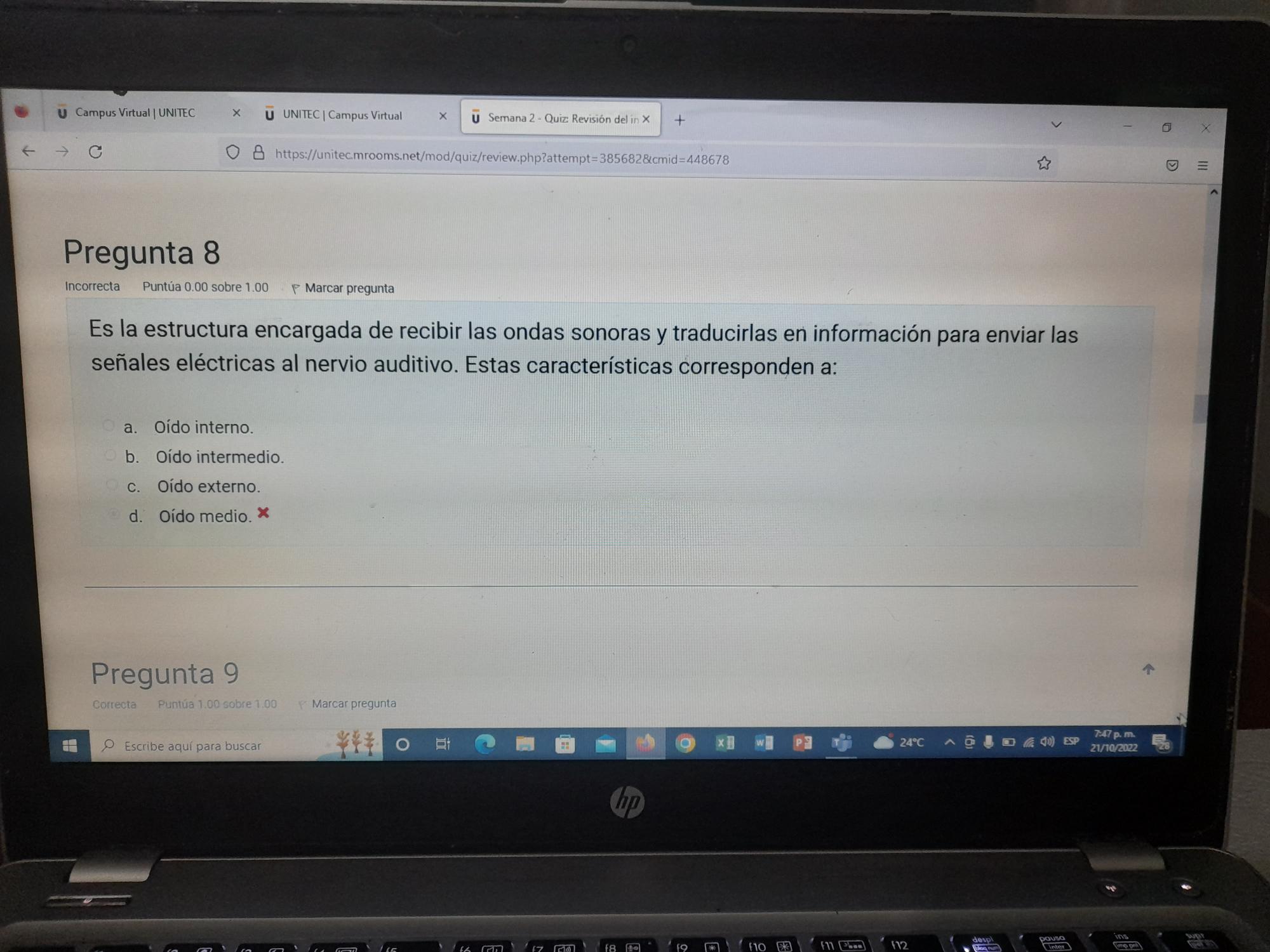 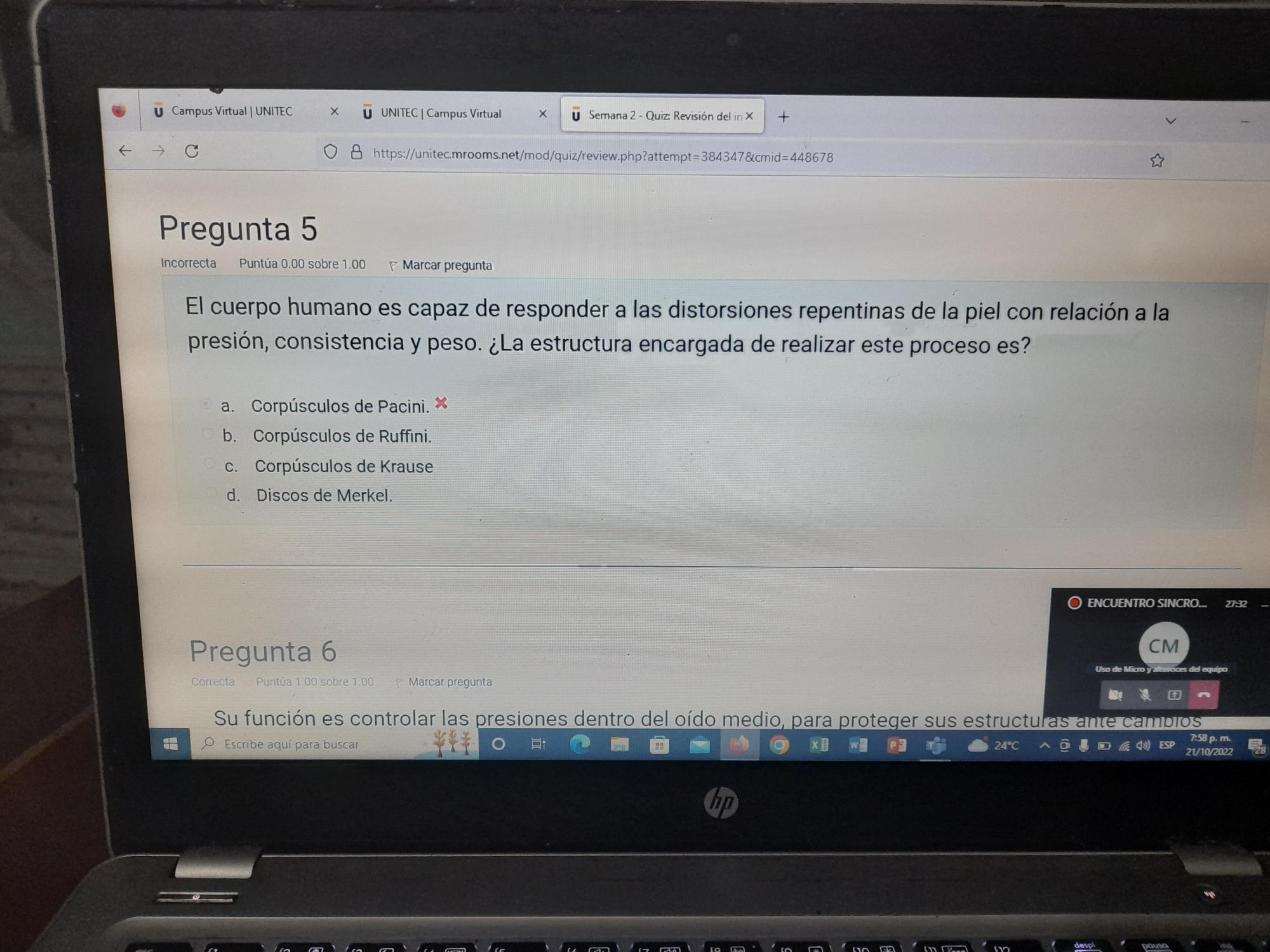 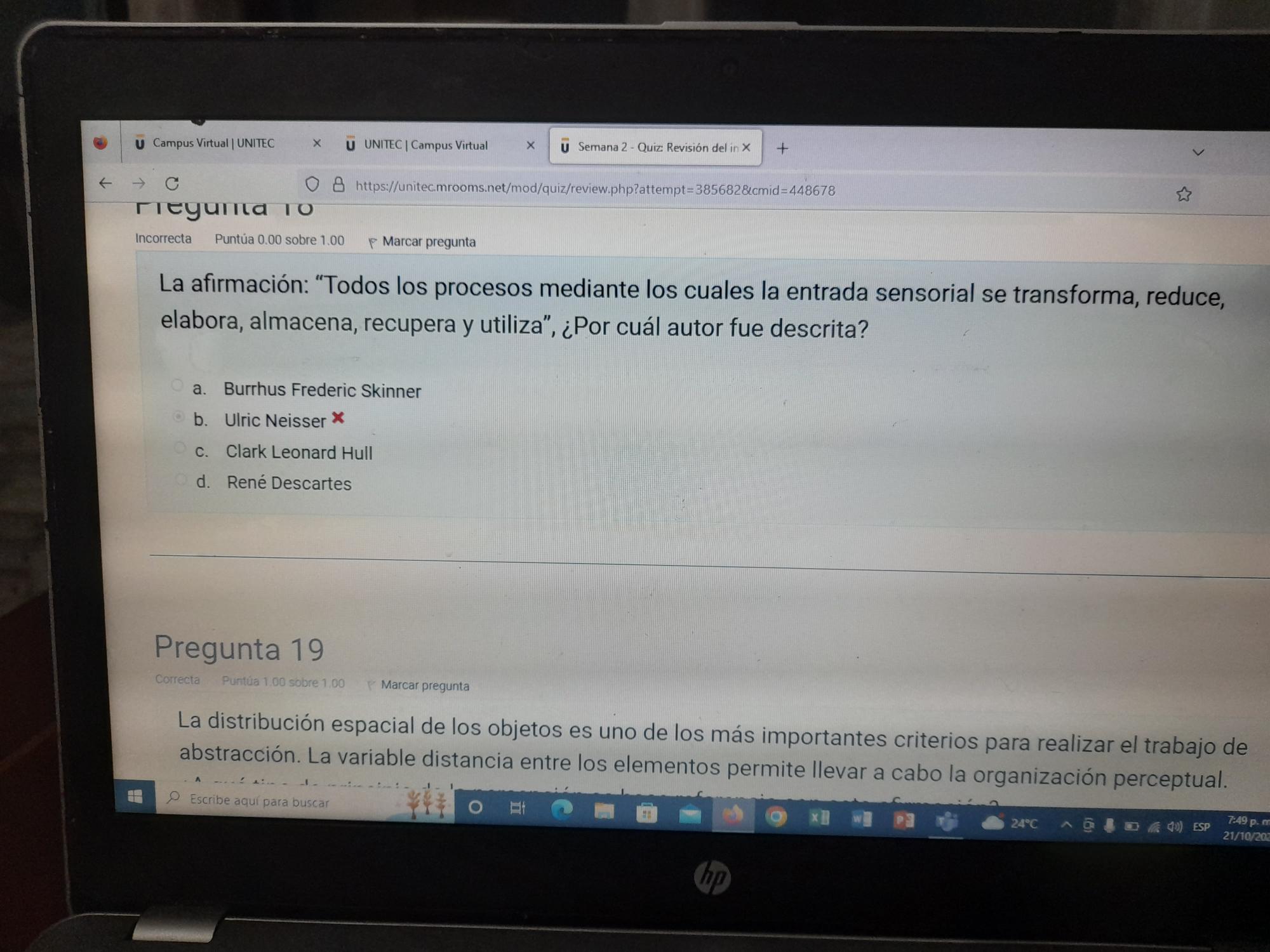 